ens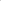 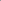 Årsmöte Nordisk Audiologisk SelskabTisdagen den 30 maj 2023 kl. 14.00-15.30 Grand Hotel Reykjavík	1.	Öppnande av årsmötet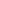 Ordförande i NAS, Haakon Arnesen, hälsade välkommen till årsmötet.Valg av ordförande för årsmötetKristbjörg Gunnarsdóttir föreslog Haakon Arnesen som ordförande på årsmötet. Inga andra förslag. Haakon Arnesen valdes till mötesordförande.Valg av sekreterare för årsmötetHaakon Arnesen föreslog Kristbjörg Gunnarsdóttir sem sekreterare på årsmötet. Det fanns inga andra förslag. Kristbjörg Gunnarsdótir valdes till mötessekreterare.Registrering av representanter för medlemsorganisationernaFöljande Representanter blev registrerade för medlemsorganisationerDanmark:Emilija Meskiene, DSOHHIrene Kjaergreen, Chairman Teknisk LandsforbundsJosefina Larsson, ORCA Europe (WS Audiology)Finland:Jukka Kokkonen, Finlands audiologiska föreningenSverige:Karin Stenfeldt, Svensk medicinsk audiologisk förening, SMAFMaria Hoff, Svenska Audionomföreningen (SvAf) Norge:Steinar Birkeland, Hörselshemmedes LandsforbundHans Kristian Røkenes, Norsk AudiogramforbundIslandKristbjörg Pálsdóttir, Heyrnarfræðifélag íslandsFullmakter fra ikke tilstedeværende medlemsorganisasjonerIngaValg av justeringsmenn/kvinnerHaakon Arnesen föreslog Kristbjörg Pálsdóttir och Hans Kristian Røkenes.Godkännande av referat från årsmötet i Odense 2022.Mötesprotokollet från NAS årsmöte i Odense, 2022, blev godkänt utan anmärkningar.Årsberetning NAS 2019/2020 bilag 2Haakon Arnesen redovisade följande årsberättelse för NAS.Årsberetning for Nordisk Audiologisk Selskap, NAS, 2022-2023NAS, Nordisk Audiologisk Selskap, er en paraplyorganisasjon for profesjonelle og brukerforeninger i Norden. NAS er derved tverrfaglig, men har også som formål å ha store brukerorganisasjoner i de ulike landene som medlemmer. 1 2022-2023 har NAS hatt 28 medlemsorganisasjoner fra de fem nordiske landene. Her finnes profesjonelle audiologiske organisasjoner og interesseorganisasjoner. Medlemsantallet er ca. 130.000 personer som er medlemmer gjennom sine organisasjoner.NAS har som formål å støtte forskning, kunnskapsutveksling og utvikling innen audiologi i Norden. NAS er medeier i et vitenskapelig tidsskrift, International Journal of Audiology (LIA), sammen med British Society ofAudiology (BSA) og International Society of Audiology (ISA). NAS har også utgitt Nordisk lærebok i audiologi, som finnes på svensk, norsk, dansk og finsk. NAS avholder regelmessig møter, kongresser, utdanninger, mm.StyretStyret har siden NAS 2022 i Odense 31.mai — 3.juni 2022 avholdt et digitalt + et fysisk styremøte, i tillegg til hyppig mailkontakt. Under virksomhetsåret har styret bestått av Haakon Arnesen (styreleder), Kjell-Erik Israelsson (kasserer), Rikke Schnack-Petersen (styremedlem), Kristbjørg Gunnarsdottir (sekretær), Jukka Kokkonen (styremedlem) og Steinar Birkeland (styremedlem).Arsmøter/kongresserÅrsmøtet for 2022 ble avholdt 2.juni under NAS 2022 i Odense 31.mai — 3.juni. Etter 2 år med coronapandemi var det en glede å kunne møtes fysisk igjen. Kongressen fant sted i det flotte konferansesenteret, Odeon. Invitette foredragsholdere bestod av nordiske og ikke-nordiske spesialister på Sine fagområder i en fin blanding, supplert med mange fine frie foredrag. Velkomstreception ble avholdt 31 maj 2022 i Odense Koncerthus med H. C. Andersen Parade. Galamiddag ble gjennomført i ODEON 2. juni 2022. 60 årsjubilæumstale ble avholdt av Claes Møller, SE og underholdning ved konferencier Jacob Beck, sangere Tuva Hemmingsen og Joakim Knop. Både faglig og sosialt ble NAS 2022 en suksess. Referat fra årsmøtet i Odense er vedlagt innkallingen til årsmøtet for 2023 som avholdes i Reykjavik, 30.05.23.Framtidige årsmøter og kongresser: Årsmøtet i 2024 avholdes i forbindelse med NAS 2024 i Ørebro, 26-29. maj.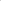 International Journal of A udiology (IJA) 2022-2023Redogörelse för International Journal of Audiology (IJA) verksamhetsåret 2022-2023: International Journal of Audiology (IJA) ägs av NAS International Society of Audiology (ISA) och British Society of Audiology (BSA). Två representanter från varje förening bildar en styrelse, "IJA council": Aarno Dietz och Jonas Brännström (NAS), Nicci Campbell och Gaby Saunders (BSA), samt Astrid Van Wieringen och George Tavattkiladze (ISA). IJA Council har således sex medlemmar, ordförande, sekreterare och kassör samt tre ytterligare medlemmar, poster som roterar i två års cykler. ISA har haft ordförandestolen under 2022 (George Tavartkiladze), NAS sekreteratastolen (Elina Mäki-Torkko) och BSA kassörsstolen (Michael Akeroyd). Under 2023 har NAS ordförandestolen (Jonas Brännström), BSA sekreterarstolen (Nicci Campbell) och ISA kassörsstolen (George Tavartkiladze). IJA Council har två till fyra möten/år varav ett möte traditionellt har varit fysiskt men IJA Council har enbart haft distansmöten under 2022-2023 och fortsätter föredra denna mötesform. Vid möten träffar vi såväl förläggare som chefredaktör. DeWet Swanepoel (Pretoria, Sydafrika) år chefredaktör fr o m början av 2019. IJA council har Taylor & Francis som förläggare. Vår kontakt finns i USA och heter Melody Harris. Kontraktet med förläggare löper på fem år med möjlighet om automatisk förlängning på två år. Ett nytt förlängt kontrakt harsignerats. Tidskriften går mycket bra. Till och med slutet av 2022 var antalet inskickade manuskript 411. En trolig pandemieffekt sågs med ett Ökat antal inskickade manuskript under 2020 och 2021 och antalet tycks nu har normalierat sig till nivåerna före pandemin. Så kallad «accept rate» är 330/6 och har legat på cirka 300/0 under de senaste åren. Tidskriften får intäkter från prenumerationer och "open access-avgiftefl'. Intäkterna är fortfarane stabila. Sammantaget är IJA en stor tillgång för alla tre föreningarna och genom arbete i IJA council får vi inom NAS också värdefulla kontakter, samt är med och utvecklar tidskriften.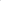 HjemmesideNAS' hjemmeside har adressen www.nas.dk. Hjemmesiden gjennomgikk i 2014-2015 radikale endringer gjennom vår webbredaktør Jonas Birkelöf. Han har tidligere vært ansatt ved Audiologiskt forskningscentrum i Örebro. Fra 2022 har han opprettet eget firma, Birkelöf Media. På oppdrag fra styret overtar Birkelöf Media ansvaret for hjemmesiden, fortsatt med Jonas Birkelöf som webbredaktør. Hjemmesiden er kompatibel med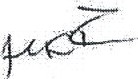 smatttelefon. Arbeidet med forandring av hjemmesiden skjer kontinuerlig. Som alla hjemmesider lever den bare om medlemmene er aktive, hvilket styret ønsker at så mange som mulig er.Audiologisk aktivitet i de nordiske landeneStore forandringer skjer i alle de nordiske landene vedrørende hørselsomsorgens organisering med konsekvenser for arbeidet med habilitering og rehabilitering. 1 2015 leverte de nordiske landene hver sin rapport om hørselsomsorgen i sitt land som ble sammenfattet i 2016. Ved de påfølgende årsmøtene har dette blitt debattert. Etter årsmøtet i 2019 ble det forfattet en uttalelse fra NAS på norsk til bruk for profilering av hørselsomsorgen faglig og politisk. Uttalelsen er foreløpig oversatt til finsk. I Finland er brevet sendt til medlemmer av den finske audiologiforeningen, i Norge til HI-F (Hørselshemmedes Landsforbund). I Danmark er forslagene omtalt i brevet allerede satt på den politiske agendaen, så brevet ansees mindre aktuelt i Danmark. Brevet er ikke blitt oversatt til svensk eller islandsk.ReisestipendierFor å stimulere til økt forskningsaktivitet og presentasjonerpå internasjonale kongresser, har styret fra og med 2016 utlyst inntil 10 reisestipendier per år, hvert stipend på inntil SEK 10.000. Kravet for å få innvilget reisestipend er at man er medlem av en av NAS sine medlemsorganisasjoner og at man har fått akseptert et abstract som poster eller for oral presentasjon på en internasjonal kongress. Etter kongressen plikter den som er tildelt reisestipend å skrive en reiserapport fra kongressen som legges ut på NAS sin hjemmeside. Under coronapandemien fra 2020 til 2022 har ingen reisestipendier blitt tildelt da det ikke har vært avholdt kongresser. Et reisestipend har blitt tildelt i 2022-2023. I statuttene for reisestipend er det angitt at man ikke kan søke om reisestipend til NAS-kongressene. Når det nå igjen blir arrangert kongresser, oppfordres alle medlemmer av NAS til å søke om reisestipend. Søknadsformular finnes på NAS sin hjemmeside.NAS styret vil herved takke for dette virksomhetsåret. Styret arbeider fint sammen. Vi er glade og stolte over å få være styrerepresentanter i NAS. Økonomien i NAS er meget stabil, hvilket kommer til å kunne garantere framtidige kongresser og nye oppdrag. Vi ser også at NAS i sin nåværende funksjon fyller en bra oppgave som paraplyorganisasjon for både ptofesjonelle - og brukerorganisasjoner. Styret ser med glede på om årsmøtedelegatene har spørsmål, synpunkter og forslag til nye aktiviteter for NAS.Årsmöt godkände årsberättelsen 2022/2023NAS Ekonomi, ekonomisk redovisning for 2022Kjell-Erik presenterade resultarapporten och balansräkningen. Resultatet för 2022 år 481248 SEK i plus. Ekonomen år bra för NAS. Intäkter för år 2022 är 586 133 SEK, största inkomstkällan är International Journal of Audiology. NAS hade diverse kostnader under 2022 på 105 273 SEK. För mer detaljerade information hänvisas till NAS styrelsen.Totala tillgången för NAS år då 5 236 762 SEK.Revisionsberättelse 2022Revisionsberättelse för Nordiska Audiologiska SällskapetUndertecknade, utsedda att granska Nordiska Audiologiska Sällskapets räkenskaper OCh förvalfrllng för tiden 2022-01-01 — 2022-12-31 , får efter avslutat uppdrag angiva följande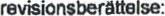 Revisionen har utförts i enlighet med god revisionssed. Revision innefattar att granska underlagen tor belopp och annan information i räkenskapshandlingarna.Vi har funnit räkenskaperna i god ordning. Intåkter och kostnader år styrkta med verifikationer.Kvarstående vårdet på bank har kontmllerats och vid årsredovisningen har föreningens vardehandlingar uppvisats.Vi 	att revisionen ger oss timlig grund för att tillstyrka attåtStñOtet faststålter resultaträkningen och balansräkningen tör föreningen och beviljar 	ledamöter ansvarsfrihet räkenskapsåret.Aarhus,Orebro 2023-05-25	Gert Ravn	David Simic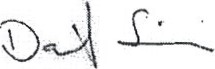 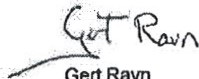 	Revisor NAS	Revisor NAS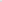 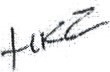 11 .Ansvarsfrihet för styrelsen, Räkningsskapsåret 2022/2023Årsmötet Godkände årsredovisningen för NAS ekonomi och beviljade NAS styrelsen ansvarfrihet för räkningskapsåret 2022.12.ÅrsavgiftBeslutates att hålla årsavgiften på 600 SEK per organisation.13. Valg for verv i styret i NAS, revisor og valgkomité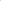 Det skal velges medlemmer til styret i Nordisk Audiologisk Selskap ved årsmøtet 2023. Årsmøtet finner sted i Reykjavik 30-05-2023.Valgkomiteen har bearbeidet innkomne forslag, og kandidatene har sagt seg villige til å stille til verv. Medlemsorganisasjonene kan også komme med forslag til kandidater under årsmøtet, forutsatt at personene er spurt og er villige til å stille som kandidater.Styret i NAS vil etter valget stå for interne omrokkeringer av de forskjellige postene etter behov/ønske i styret.Poster som er markert med fet skrift er på valg ved årsmøtet. I kolonnen lengst til høyre framgår valgkomiteens forslag til kandidater.Med venlig hilsenNAS Valgkomite / Per Nielsen & Håvard Ottemo Paulsen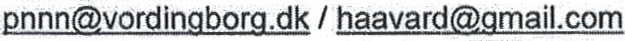 Haakon slutar som ordförande för NAS. Han tackar fÖr sig och föreslår Rikke SchnarckPetersen som sin efterträdare.14. EventuelltÅrsmöte 2024 och NAS Konferens 2024 blir i Örebro 26-29 maj.Det har varit problem med att hitta email adresser till olika medlemsorganisationer. På mötet kommer ett förslag att alla organisationerna har en kontakt email-adress som kommer inte ändras med personalförändringar.Hörselrehabilitering i Norden diskuterades och viktigheten att utvärdera vårt arbeta. Kan vi standardisera processerna inom de nordiska länderna? Reglerna skiljer sig från land till land men vi ska försöka hitta någon sätt för att skapa en gemensam grund/arbetsrutiner. Möjligtvis göra en enkel lärobok i audiology som kan användas i alla nordiska länderna. I Sverige är på gång arbete med en ny SAME metodbok. Det finns en liknande bok i Norge men inte i Danmark, Finland och Island.Olika synpunktar kom fram om forskningsprojekt och utveckling inom området. NAS medlemsorganisation uppmanas lämna förslag till NAS-styrelsen om ytterligare utvärderingar.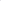 Haakon Arnesen tackade deltagarna på årsmötet och avslutade mötet.Protokollet har godkänts av justeringsperonerna Kristbjörg Pálsdóttir och HansKristian Røkenes.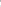 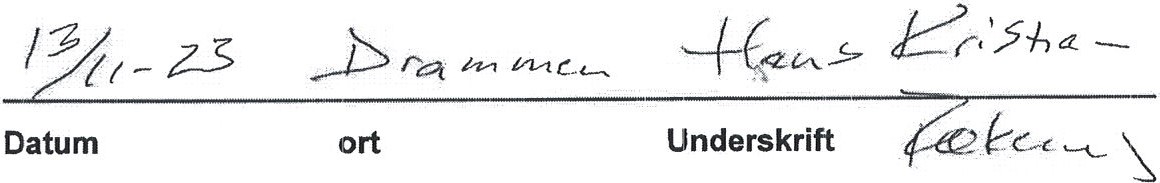 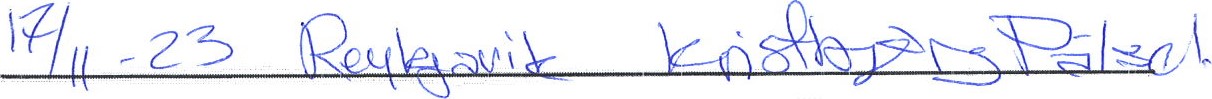 	Datum	ort	Underskrift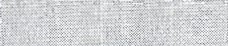 NavnPeriode ValgtForslag til kandidatSTYRE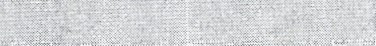 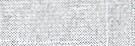 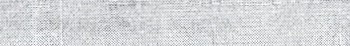 Medlem 1 ledamotHaakon Arnesen, (Ordfører) Norge, AVGÅR2 år2021Josefina Larsson, SverigeMedlem / ledamotSteinar Birkeland2 år2022Ikke på valgMedlem I ledamotKristbjörgGunnarsdottir,(Sekreterare) Island2 år2021KristbjörgGunnarsdottir, IslandMedlem I ledamotKristbjörgGunnarsdottir,(Sekreterare) Island2 år2021KristbjörgGunnarsdottir, IslandMedlem / ledamotKjell-Erik Israelsson (Kassör), Sverige2 år2022Ikke på valgMedlem / ledamotKjell-Erik Israelsson (Kassör), Sverige2 år2022Ikke på valgMedlem I ledamotJukka Kokkonen, Finland2 år2021Jukka Kokkonen, FinlandMedlem / ledamotRikke SchnarckPetersen, Danmark2 år2022Ikke på valgNASREVISION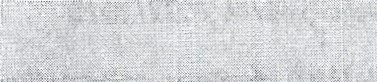 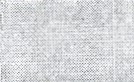 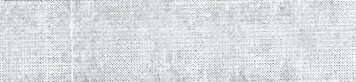 RevisorGert Ravn, Danmark2 år2022Ikke på valgRevisorDavid Simic, Sverige,AVGÅR2 år2022Jørgen Tveraabak, Norge (vælges for 1 år)VALGKOMITÉ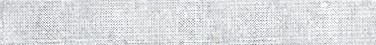 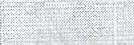 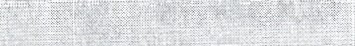 MedlemPer Nielsen, Danmark1 år2022Per Nielsen, DanmarkMedlemHåvard OttemoPaulsen, Norge1 år2022Håvard Ottermo Paulsen, Norge